«Во внутреннем мире человека доброта – это солнце».(В.Гюго)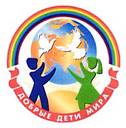 Сценарий открытого классного часа Разработала учитель начальных классов МКОУ ЕСОШ ЭМР Эрендова Ирина Васильевнап.Ессей 2014год.Сценарий открытого классного часа:«Чтобы радость людям дарить, надо добрым и вежливым быть».Оборудование: пословицы и поговорки о доброте и вежливости, сочинения детей на тему: «Что такое доброта?», рисунки детей «Спешите делать добро», фонограммы песен: «Если добрый ты», «Улыбка», мультимедийный проектор.Учитель: Уважаемые гости, ребята. Сегодня мы собрались с вами, чтобы поговорить о самых важных качествах человека. О каких? Послушайте всем известную песенку и спойте вместе с нами. (Фонограмма «Если добрый ты»).Учитель: Чему учит нас эта песня? (Доброте).Тема нашего мероприятия: «Чтобы радость людям дарить, надо добрым и вежливым быть». Не только о доброте и вежливости пойдёт сегодня  у нас разговор.Вежливость – одно из важнейших качеств воспитанного человека. До 16 века «вежа» означало «знаток», - тот, кто знает правила приличия, формы выражения доброго отношения к людям. (На экране «Правила вежливости»)Правила вежливостиВ вежливости проявляется отношение к другим людям. Вежливый человек не причиняет другому неприятностей и обид.Вежливый человек всегда здоровается и прощается.Вежливый человек не отвечает грубостью на грубость.Вежливый человек приветлив и внимателен к другим.(Дети по цепочке читают правила).         Игра «Вежливо – невежливо»         Учитель: Попробуем определить, какие вы «знатоки» правил вежливости. Для этого проведём игру «Вежливо – невежливо». Я буду называть ситуацию, а вы должны определить, вежливыми или невежливыми были действия в ней. Если вежливыми были действия, то поднимаете руку, а если нет, то – хлопаете в ладоши.Поздороваться при встрече… (вежливо).Толкнуть, не извиниться… (невежливо).Не встать, обращаясь к взрослому…Помочь поднять упавшую вещь…Не уступить место пожилому…Пропустить вперёд девочек, когда вы заходите в класс, в раздевалку…Выкрикивать с места во время урока...Учитель: А теперь поговорим о поступках с позиции вежливого человека. Определите правильность решения ситуации. Ситуации:Одна девочка жаловалась маме:- Во дворе один мальчишка зовёт меня Галка.- А как ты его зовёшь? – спросила мама.- А я ему просто кричу: «Эй, ты!»Права ли Галя?Когда Игорь вышел на спортивную площадку, обогнавшая его Наташа показала язык. Слава шутливо щёлкнул его по затылку.Каким будет настроение у Игоря? Учитель: Не только слова должны быть у нас вежливыми, но и поступки должны быть такими, чтобы за них не приходилось краснеть ни нам, ни родителям, ни друзьям.- А сейчас послушаем частушки в исполнении наших ребят.Частушки:Заиграй–ка, балалайка,Балалайка, три струны, Запевайте, не зевайте,Выходите, плясуны.Тётя Сима попросилаСлазить Витю на чердак.- Извините, тётя Сима,Я вам вовсе не батрак.В поезд входят три юнната,«Ух, народу сколько тут.Занимай места, ребята,А то бабушки займут».Говорит лентяйке мать:- Убери свою кровать.- Я бы, мама, убрала,Только я ещё мала.А наш Гриша ходит гордо,В ход пускает кулаки.У задиры под глазамиНе проходят синяки.Витя очень умный парень,Может всё он смастерить.Только «здравствуй» и «спасибо»Не умеет говорить.Учитель: Вот такие случаи происходят с детьми. А знаете ли вы вежливые слова? Поэтическая игра «Словарь вежливых слов». На экране:Растает ледяная глыбаОт слова доброго (спасибо).Зазеленеет старый пеньКогда услышит (добрый день).Если больше есть не в силахСкажем маме мы (спасибо)Мальчик вежливый и развитыйГоворит при встрече (здравствуйте).Когда нас бранят за шалости,Говорим (прости, пожалуйста).И во Франции, и в ДанииНа прощанье говорят (до свидания)!Товарищи, твердите С утра по словарю:Спасибо, извините,Позвольте, разрешите,Я вас благодарю.Учитель: «Доброта»…- что скрыто за этим словом? Давайте послушаем отрывки из сочинений  детей.(Зачитываются отрывки из сочинений. Смотрите в приложении).Учитель: Ребята, когда  готовились к этому мероприятию, вы получили групповое задание: «Найти как можно больше пословиц и поговорок о доброте и вежливости и объяснить их значение». (Выступления представителей групп).Учитель: А сейчас немного отдохнём и посмотрим в исполнении девочек. ( Танец «Твори добро»)Учитель: Но мы не должны забывать ещё о братьях наших меньших. Давайте поговорим об отношениях человека и животных. У кого из вас есть домашние животные? Как вы друг к другу относитесь? Чем платят вам ваши любимцы за вашу доброту? (Дети рассказывают о своих питомцах). Но, к сожалению, бывают такие случаи, когда сердце у некоторых людей черствеет и человек предаёт друга. Как реагирует животное на это?(Ученица читает «Стихи о рыжей дворняге» Э.Асадова. На экране: фотография собаки).Стихи о рыжей собакеЭ.АсадовХозяин погладил рукоюЛохматую рыжую спину: «Прощай, брат, хоть жаль мне, не скрою,Но всё же тебя я покину».Швырнул под скамейку ошейникИ скрылся под гулким навесом,Где пёстрый людской муравейникВливался в вагоны экспресса.Собака не взвыла ни разу,И лишь за знакомой спиноюСледили два карие глазаС почти человечьей тоскою.Старик у вокзального входа спросил:«Что, оставлен,бедняга?Эх, будь ты хорошей породы,А то ведь простая дворняга!»Огонь над трубой заметался,Взревел паровоз, что есть мочи,На месте, как бык, потопталсяИ ринулся в непогодь ночи.В вагонах, забыв передряги,Курили, смеялись, дремали,Тут, видно, о рыжей дворнягеНе думали, не вспоминали.Не ведал хозяин, что где-тоПо шпалам, из сил выбиваясь,За красным мелькающим светомСобака бежит, задыхаясь.Споткнувшись, кидается снова,В кровь, лапы о камень разбиты,Что выпрыгнуть сердце готовоНаружу из пасти раскрытой.Не ведал хозяин, что силыВдруг разом оставили тело,И стукнувшись лбом о перила,Собака под мост полетела.Труп волны снесли под коряги…Старик, ты не знаешь природы:Ведь может быть тело дворняги,А сердце - чистейшей породы.Учитель: Помните! Мы в ответе за тех, кого приручили.Добро начинается с любви к живому. Доброта помогает людям жить, творить, делает жизнь красивой.Ученик:     Добрым быть совсем,Совсем не просто,Не зависит добротаОт роста,Не зависит доброта От цвета.Доброта – не пряник,Не конфета.Доброта с годами не стареет,Доброта от холода согреет,Если доброта, как солнце, светит,Радуются взрослые и дети.Учитель: Ребята, мне хочется верить, что  после сегодняшнего мероприятия в ваших сердечках добра станет намного больше,  что вы станете более бережно относиться не только к близким, но и ко всему живому.Тренинг «Паутина»А сейчас я  предлагаю всем разбиться на  маленькие группы и поделиться друг с другом с теплом ваших сердец. ( Каждая группа получает клубок ниток и, передавая друг другу конец нитки ,плетут «паутину» добра и тепла). Родители:Не стой в стороне равнодушно.Когда у кого-то беда.Рвануться на выручку нужноВ любую минуту, всегда.И если кому-то, кому-то поможетТвоя доброта, улыбка твоя,Ты счастлив, что день не напрасно был прожит, Что годы живёшь ты не зря. (Все участники мероприятия исполняют песню «Улыбка»). 